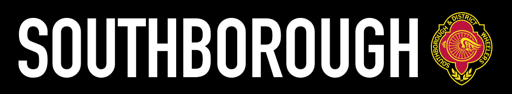 www.southborough-wheelers.co.uk10-mile Open Time Trial Q10/33   14th May 2016For and on behalf of Cycling Time Trials under their Rules and Regulations.AwardsFastestFastest Lady Improvement on Last Three Seasons (LTS) bestImprovement on Vet StandardFastest TeamThanks to:Timekeepers – John Watson and David WatsonPusher off – Tim ChacksfieldMarshals –  Martin Derham, Peter Rowe and John Hoyal, Tea Bar – Lorna,June and Barbara Results – Ian Turner and Jo WatsonKevin TyeVeloRefined.com Aerosmiths21.07£35Peter Tadros In-Gear Quickvit Trainsharp RT21.12£20Nick WilsonRye & District Wheelers CC21.34£15Bronwen EwingRye & District Wheelers RT 23.16   £35Ladies course recordJulia HawksworthSouthborough & District Wheelers 24.55£20Fastest JuniorDaniel MartinFastest JuvenileToby Anderton                 Thanet RC    22.24         £20VC Deal        24.03         £20 Christopher HovendenArtic Tacx RT +3.34£25Neil Lauder4T+Velo Club+2.00£20Phillip KnellAshford Roads CC+1.26£15Kevin TyeTrainsharp RT   +5.57£25Bronwen EwingRye & District Wheelers CC+5.37£20Nick WilsonRye & District Wheelers CC+5.20£15Rye & District Wheelers CC1.05.40(Nick Wilson, Peter Pav Bryan 21.42, Damen Foord 22.24)£60 (3 x £20)